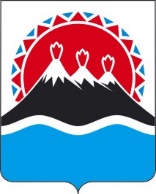 П О С Т А Н О В Л Е Н И ЕПРАВИТЕЛЬСТВАКАМЧАТСКОГО КРАЯг. Петропавловск-КамчатскийВ соответствии со статьей 11 Закона Камчатского края от 02.02.2022 № 47 «Об организации и обеспечении защиты прав, исконной среды обитания и традиционного образа жизни коренных малочисленных народов Севера, Сибири и Дальнего Востока Российской Федерации, проживающих в Камчатском крае», в целях достижения результатов основного мероприятия 3.4 «Сохранение и развитие национальной культуры, традиций и обычаев коренных малочисленных народов» подпрограммы 3 «Устойчивое развитие коренных малочисленных народов Севера, Сибири и Дальнего Востока Российской Федерации, проживающих в Камчатском крае» государственной программы Камчатского края «Реализация государственной национальной политики и укрепление гражданского единства в Камчатском крае», утвержденной постановлением Правительства Камчатского края от 29.11.2013 № 546-П, ПРАВИТЕЛЬСТВО ПОСТАНОВЛЯЕТ:1.	Утвердить Порядок предоставления меры социальной поддержки лицам, относящимся к коренным малочисленным народам Севера, Сибири и Дальнего Востока Российской Федерации, проживающим в Камчатском крае, в виде компенсации расходов, связанных с их участием в общероссийских, межрегиональных и региональных мероприятиях, согласно приложению к настоящему постановлению.2. Настоящее постановление вступает в силу через 10 дней после дня его официального опубликования.Порядокпредоставления меры социальной поддержки лицам, относящимся к коренным малочисленным народам Севера, Сибири и Дальнего Востока Российской Федерации, проживающим в Камчатском крае, в виде компенсации расходов, связанных с их участием в общероссийских, межрегиональных и региональных мероприятиях 1. Общие положения1. Настоящий Порядок определяет условия и порядок предоставления из краевого бюджета меры социальной поддержки лицам, относящимся к коренным малочисленным народам Севера, Сибири и Дальнего Востока Российской Федерации, проживающим в Камчатском крае (далее – коренные малочисленные народы), в виде компенсации расходов, связанных с их участием в общероссийских, межрегиональных и региональных мероприятиях (форумах, семинарах, конференциях, круглых столах, выставках, мастер-классах и других), связанных с рассмотрением вопросов в сфере социально-экономического и культурного развития коренных малочисленных народов (далее соответственно – компенсация, этнокультурные мероприятия). 2. Действие настоящего Порядка распространяется на лиц, относящихся к коренным малочисленным народам, постоянно проживающих на территории Камчатского края, осуществляющих, в том числе в составе некоммерческого или общественного объединения коренных малочисленных народов, деятельность в сфере социально-экономического и культурного развития коренных малочисленных народов, которые самостоятельно и за свой счет приняли участие в этнокультурных мероприятиях, указанных в части 1 настоящего Порядка, в текущем финансовом году.3. Компенсация предоставляется Министерством развития гражданского общества и молодежи Камчатского края (далее – Министерство) в виде денежной выплаты, в пределах бюджетных ассигнований, предусмотренных Законом Камчатского края о краевом бюджете на соответствующий финансовый год и на плановый период, и лимитов бюджетных обязательств, доведенных на соответствующие цели Министерству, в соответствии с настоящим Порядком.2. Цели предоставления компенсации4. Компенсация предоставляется в следующих целях:1) повышение доступа лиц, относящихся к коренным малочисленным народам, к их участию в этнокультурных мероприятиях, обучению и развитию компетенций, необходимых им в осуществлении своей деятельности;2) укрепление интереса и мотивации лиц, относящихся к коренным малочисленным народам, к получению ими на этнокультурных мероприятиях знаний, умений и навыков и их практическому применению в осуществлении общественно полезной деятельности и реализации общественно значимых программ, проектов и инициатив; 3) обеспечение реализации государственной национальной политики в части представительства Камчатского края на этнокультурных мероприятиях за пределами региона. 3. Перечень затрат, подлежащих компенсации5. Компенсации подлежат следующие затраты, связанные с участием в этнокультурных мероприятиях:1) оплата проезда к месту проведения мероприятия в пределах Российской Федерации (включая услуги по оформлению проездных документов, иных обязательных сборов и платежей, установленных перевозчиком, предоставление постельных принадлежностей при следовании на железнодорожном транспорте):а) воздушным транспортом – по тарифам салона экономического класса, но не выше минимального размера тарифа; б) железнодорожным транспортом – по тарифам, устанавливаемым перевозчиком, но не выше стоимости проезда в вагоне повышенной комфортности, отнесенном к вагонам экономического класса, с четырехместными купе категории «К», а также вагоне общего (экономического) класса электропоезда «Аэроэкспресс»;2) расходы, связанные с оплатой проживания в месте проведения мероприятия в пределах Российской Федерации в номере класса «эконом» или «стандарт» (в том числе услуг по питанию, включенных в стоимость номера), но не более 5 000,00 рублей в сутки.4. Размеры компенсации6. Затраты, указанные в части 5 настоящего Порядка, зависят от маршрута следования, сезонности, сроков пребывания в месте проведения мероприятия и должны соответствовать требованиям указанной части в отношении тарифов и класса бронирования. 7. Компенсация производится в общей сумме фактически произведенных затрат.8. В случае если сумма затрат, подлежащих компенсации, превышает остаток бюджетных ассигнований, предусмотренных Законом Камчатского края о краевом бюджете на текущий финансовый год, оставшаяся часть суммы затрат, не компенсированная в текущем финансовом году, переносится для последующей компенсации на следующий финансовый год.5. Перечень документов, представляемых для получения компенсации9. Для получения компенсации лицо, относящееся к коренным малочисленным народам (далее – заявитель), представляет в Министерство следующие документы:1) заявление о компенсации, по форме согласно приложению к настоящему Порядку;2) копию документа, удостоверяющего личность заявителя (копии документов, удостоверяющих личность заявителя и представителя заявителя, в случае представления документов представителем заявителя по доверенности);3) копию документа, содержащего сведения о национальности заявителя, в соответствии с частью 6 статьи 71 Федерального закона от 30.04.1999 № 82-ФЗ «О гарантиях прав коренных малочисленных народов Российской Федерации» (представляется по собственной инициативе заявителя);4) копии документов, содержащих информацию об осуществлении, в том числе в составе некоммерческого или общественного объединения, деятельности в сфере социально-экономического и культурного развития коренных малочисленных народов (фото-, видео- и документальное подтверждение ведения традиционного образа жизни коренных малочисленных народов, результатов традиционной хозяйственной деятельности, наглядного участия в праздниках коренных малочисленных народов (в том числе содержащееся в статьях, отзывах, буклетах, листовках и прочих источниках), членства в некоммерческом или общественном объединении и участия в осуществлении уставной деятельности соответствующего объединения);5) проездные документы (билеты, посадочные талоны, электронный проездной документ, электронный контрольный купон, маршрут-квитанция электронного билета) и документы, подтверждающие расходы на оплату проезда (в случае отсутствия таковых допускается представление справки, выданной организацией-перевозчиком либо организацией-агентом по продаже пассажирских перевозок, в которой содержится подтверждающая информация о приобретении проездных документов, их стоимости, включая сборы, и следовании по маршруту);6) копии документов, подтверждающих оплату и факт проживания в месте проведения мероприятия (квитанция, кассовый чек, приходный кассовый ордер или иной документ, оформленный на бланке строгой отчетности); 7) копия адресного приглашения организатора мероприятия (принимающей стороны) либо иного документа, содержащего согласование личного участия заявителя в мероприятии; 8) копия программы мероприятия, включающей вопросы в сфере социально-экономического и культурного развития коренных малочисленных народов;9) копия документа, подтверждающего участие заявителя в мероприятии, при наличии (бейдж, удостоверение, сертификат, благодарность, благодарственное письмо, грамота и т.д.);10) доверенность (в случае если документы подаются представителем заявителя).10. Документы, указанные в пунктах 2-3 части 9 настоящего Порядка, представляются в копиях с предъявлением оригиналов либо в копиях, заверенных в установленном порядке.11. В случае если документы, указанные в пункте 3 части 9 настоящего Порядка, не были представлены заявителем по собственной инициативе, Министерство запрашивает указанные документы (их копии или содержащиеся в них сведения) в рамках межведомственного электронного взаимодействия.12. Документы, указанные в части 9 настоящего Порядка, принимаются Министерством в течение финансового года, в котором заявитель принял участие в соответствующем этнокультурном мероприятии.6. Рассмотрение документов и принятие решения о компенсации13. Документы, указанные в части 9 настоящего Порядка, представляются в Министерство нарочно или направляются по почте. При поступлении в Министерство документы регистрируются в журнале учета входящих документов в день их поступления, с присвоением порядкового номера.14. Решение об объеме предоставляемой компенсации либо об отказе в предоставлении компенсации принимается Министерством с учетом рекомендации Комиссии по предоставлению лицам, относящимся к коренным малочисленным народам, компенсации расходов, связанных с их участием в этнокультурных мероприятиях (далее – Комиссия), отраженной в протоколе заседания Комиссии, по результатам рассмотрения документов, указанных в части 9 настоящего Порядка, в порядке очередности в соответствии с порядковым номером в Журнале регистрации. 15. Положение о Комиссии, определяющее порядок ее формирования и работы, персональный состав Комиссии утверждаются приказом Министерства.16. Заседания Комиссии проводятся по мере необходимости, но не реже, чем один раз в полугодие.17. По результатам рассмотрения на заседании Комиссии документов, указанных в части 9 настоящего Порядка, Комиссия рекомендует Министерству принять одно из следующих решений:1) о предоставлении заявителю компенсации расходов, связанных с его участием в этнокультурных мероприятиях;2) об отказе в предоставлении заявителю компенсации расходов, связанных с его участием в этнокультурных мероприятиях.18. Основаниями для принятия Министерством решения об отказе заявителю в предоставлении компенсации расходов, связанных с его участием в этнокультурных мероприятиях, являются: 1) несоответствие заявителя категории получателей компенсации, указанных в части 2 настоящего Порядка;2) отсутствие в программе посещенного этнокультурного мероприятия вопросов в сфере социально-экономического и культурного развития коренных малочисленных народов; 3) несоответствие представленных документов требованиям, установленным частями 9 и 10 настоящего Порядка;4) представление документов, указанных в части 9 настоящего Порядка, не в полном объеме;5) наличие в представленных документах недостоверных сведений.19. С учетом рекомендации Комиссии Министерство в течение 7 рабочих дней со дня заседания Комиссии:1) издает приказ о предоставлении заявителю компенсации расходов, связанных с его участием в этнокультурных мероприятиях;2) отказывает в предоставлении заявителю компенсации расходов, связанных с его участием в этнокультурных мероприятиях.20. Министерство уведомляет заявителя о принятии одного из решений, указанных в части 19 настоящего Порядка, в течение 10 рабочих дней со дня заседания Комиссии, посредством почтового отправления или на адрес электронной почты, или иным способом, обеспечивающим подтверждение получения указанного уведомления.21. Министерство осуществляет предоставление заявителю компенсации расходов, связанных с его участием в этнокультурных мероприятиях, в течение 30 календарных дней со дня издания приказа, указанного в пункте 1 части 19 настоящего Порядка:а) путем перечисления денежных средств на расчетный счет заявителя, открытый в кредитной организации;б) почтовым переводом по адресу, указанному в заявлении (почтовые расходы осуществляются за счет средств заявителя).ЗаявлениеПрошу предоставить мне компенсацию расходов, связанных с моим участием в этнокультурном мероприятии в текущем финансовом году.1. Сумму компенсации перечислить (указать нужное):а) в соответствии со следующими реквизитами:б) почтовым переводом:2. К заявлению прилагаю следующие документы:3. В соответствии с Федеральным законом от 27.07.2006 № 152-ФЗ «О персональных данных» даю согласие на обработку персональных данных, содержащихся в настоящем заявлении и приложенных к нему документах, в целях предоставления компенсации.Настоящее согласие вступает в силу со дня его подписания и дается на период до истечения сроков хранения соответствующей информации или документов, содержащих указанную информацию, определяемых в соответствии с законодательством Российской Федерации.Согласие может быть мной отозвано в любое время на основании моего письменного заявления с соблюдением требований об уничтожении моих персональных данных в тридцатидневный срок со дня поступления такого отзыва в Министерство, если иное не предусмотрено законодательством Российской Федерации.4. Уведомление о принятии Министерством решения об отказе в предоставлении мне компенсации расходов, связанных с моим участием в указанном этнокультурном мероприятии, прошу направить: [Дата регистрации]№[Номер документа]Об утверждении Порядка предоставления меры социальной поддержки лицам, относящимся к коренным малочисленным народам Севера, Сибири и Дальнего Востока Российской Федерации, проживающим в Камчатском крае, в виде компенсации расходов, связанных с их участием в общероссийских, межрегиональных и региональных мероприятияхПредседатель Правительства Камчатского края[горизонтальный штамп подписи 1]Е.А. ЧекинПриложение к постановлению Правительства Камчатского края[Дата регистрации] № [Номер документа]Приложение к Порядку предоставления лицам, относящимся к коренным малочисленным народам Севера, Сибири и Дальнего Востока Российской Федерации, проживающим в Камчатском крае, компенсации расходов, связанных с участием в этнокультурных мероприятиях регионального, межрегионального и федерального значенийФОРМАМинистру развития гражданского общества и молодежи Камчатского краяот ______________________________________________________________(Ф.И.О.)проживающего (ей) по адресу ________________________________________________________________________(адрес проживания/регистрации)Официальное наименование мероприятияДата (период) проведения мероприятияМесто проведения мероприятияЦель участия в мероприятииНаименование банка/ кредитной организацииКорреспондентский счет:БИКИНН/ КППНомер расчетного счета гражданинаАдрес для осуществления почтового перевода№ п.п.Наименование документаВидКол-во листов1Документ, удостоверяющий личностькопия2Документ, содержащий сведения о национальности копия3Документы, содержащие информацию об осуществлении деятельности в сфере социально-экономического и культурного развития коренных малочисленных народовкопии4Проездные документыоригиналы5Документы, подтверждающие оплату и факт проживания в месте проведения мероприятиякопии6Адресное приглашение организатора мероприятиякопия7Программа мероприятиякопия8Документ, подтверждающий участие в мероприятии (при наличии)копия9Доверенность (в случае если документы подаются представителем заявителя)оригиналВсего листов:Всего листов:Всего листов:по почтовому адресу:по адресу электронной почты:(Ф.И.О. заявителя либо представителя по доверенности)(подпись)(дата)